UNIVERSIDADE FEDERAL DE PERNAMBUCO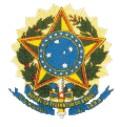 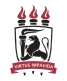 PRÓ-REITORIA DE GRADUAÇÃO DIRETORIA DE DESENVOLVIMENTO DO ENSINOPROGRAMA DE COMPONENTE CURRICULARTIPO DE COMPONENTE (Marque um X na opção)DADOS DO COMPONENTE EMENTACONTEÚDO PROGRAMÁTICOBIBLIOGRAFIA BÁSICABIBLIOGRAFIA COMPLEMENTARDEPARTAMENTO A QUE PERTENCE O COMPONENTE                                                      HOMOLOGADO PELO COLEGIADO DE CURSO_________________________________________                                     ________________________________________________ASSINATURA DO CHEFE DO DEPARTAMENTO                                                                ASSINATURA DO COORDENADOR DO CURSO OU ÁREADisciplinaEstágioAtividade ComplementarMóduloTrabalho de GraduaçãoAção Curricular de ExtensãoSTATUS DO COMPONENTE (Marque um X na opção)STATUS DO COMPONENTE (Marque um X na opção)STATUS DO COMPONENTE (Marque um X na opção)STATUS DO COMPONENTE (Marque um X na opção)STATUS DO COMPONENTE (Marque um X na opção)STATUS DO COMPONENTE (Marque um X na opção)STATUS DO COMPONENTE (Marque um X na opção)STATUS DO COMPONENTE (Marque um X na opção)OBRIGATÓRIOELETIVOCódigoNomeCarga HoráriaCarga HoráriaNº. de CréditosC. H.  TotalC. H.  TotalPeríodoCódigoNomeTeóricaPráticaNº. de CréditosPré-requisitosCo-RequisitosRequisitos C.H.